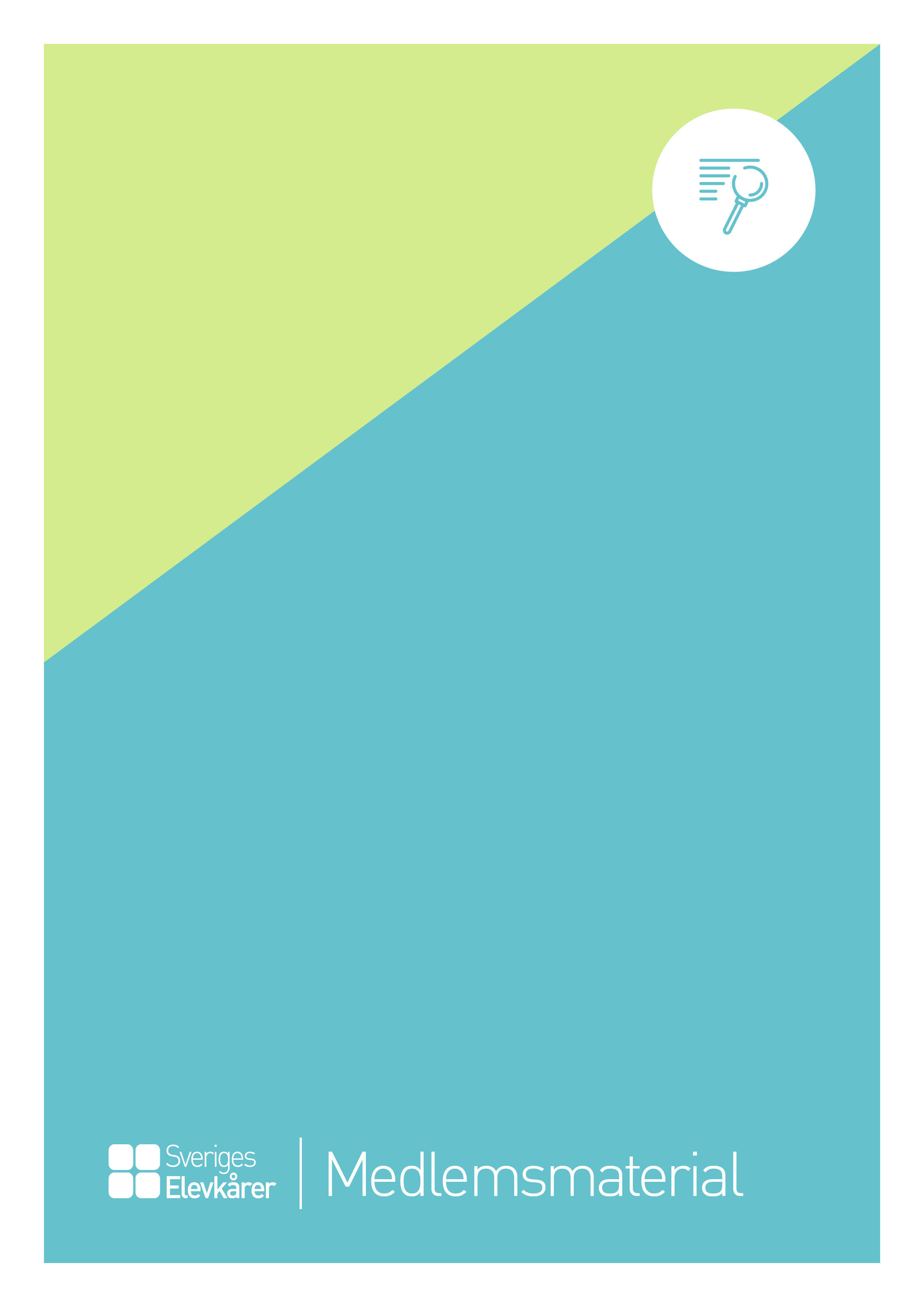 Dagordning styrelsemöteDatum: 20XX-XX-XXTid: 12:00-14:00Plats: KårrummetKallade: Styrelse, suppleanter Anmälda förhinder: Förnamn Efternamn§1 Mötets öppnande§2 Fastställande av dagordning Beslutspunkt§3 Genomgång och godkännande av föregående protokollInformations- och beslutspunkt§4 Genomgång av ansvarsområden och pågående projekt Informations- och beslutspunkt§5 Övriga frågorFöranmälda frågor  §6 Upprättande av åtgärdslista Vem gör vad närOrdförande:Vice ordförande: Kassör:Sekreterare:Ledamot:Ledamot:Ledamot:§7 Nästa möteDatum, tid, plats§8 Mötets avslutande